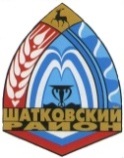  сельский Совет  Смирновского сельсовета  Шатковского муниципального районаНижегородской областиРЕШЕНИЕ23.05.2017 г.                                                           № 10О внесении изменений в Положение о бюджетном процессе в Смирновском сельсовете Шатковского муниципального района Нижегородской области        В целях приведения в соответствие с действующим законодательством Сельский Совет Смирновского сельсовета  РЕШИЛ:1.  Внести в Положение о Бюджетном процессе в Смирновском сельсовете Шатковского муниципального района Нижегородской области утвержденное   решением сельского Совета Смирновского сельсовета от «14 »ноября 2014 года следующие изменения:1.1.Статью 7. изложить в следующей редакции:«Статья 7. Сведения необходимые для составления проекта бюджета1. Составление проекта бюджета основывается на:-  положениях послания Президента Российской Федерации Федеральному Собранию Российской Федерации, определяющих бюджетную политику (требования к бюджетной политике) в Российской Федерации;- основных направлениях бюджетной и налоговой политики муниципальных образований;- прогнозе социально-экономического развития;- бюджетном прогнозе (проекте бюджетного прогноза, проекте изменений бюджетного прогноза) на долгосрочный период;- муниципальных программах (проектах муниципальных программ, проектах изменений указанных программ)»1.2. Статью 12. изложить в следующей редакции;«Статья 12. Документы и материалы, представляемые одновременно с проектом бюджетаПроект решения сельского Совета о бюджете на очередной финансовый год вносится в сельский Совет Смирновского сельсовета одновременно со следующими документами и материалами:1) основные направления бюджетной и налоговой политики муниципальных образований);2) предварительные итоги социально-экономического развития Смирновского сельсовета за истекший период текущего финансового года и ожидаемые итоги социально-экономического развития Смирновского сельсовета за текущий финансовый год;3) прогноз социально-экономического развития Смирновского сельсовета;4) прогноз основных характеристик (общий объем доходов, общий объем расходов, дефицита (профицита) бюджета) консолидированного бюджета Смирновского сельсовета на очередной финансовый год либо утвержденный среднесрочный финансовый план;5) пояснительная записка к проекту бюджета;6) методики (проекты методик) и расчеты распределения межбюджетных трансфертов;7) верхний предел муниципального внутреннего долга на 1 января года, следующего за очередным финансовым годом;8) оценка ожидаемого исполнения бюджета на текущий финансовый год;9) предложенные сельским Советом Смирновского сельсовета, органами судебной системы, органами внешнего муниципального финансового контроля проекты бюджетных смет указанных органов, представляемые в случае возникновения разногласий с финансовым органом в отношении указанных бюджетных смет;10) иные документы и материалы» 2.Настоящее решение вступает в силу с момента его обнародования.3. Контроль за исполнением настоящего решения оставляю за собой.Глава местного самоуправления	 Смирновского сельсовета                                                      Балашов Ю.Н.